СВЕДЕНИЯ ИЗ РЕЕСТРА ВЕТХИХ ДОМОВМесто нахождение жилого дома Лица, которым это дом принадлежит на праве собственностиСрок непроживания в жилом доме дата государственной регистрации в едином государственном регистре недвижимого имущества, прав на него и сделок с ним Материал стенЭтажность жилого домаПлощадь жилого домаСведения о регистрации земельного участка в органах государственной регистрации и земельному кадастру Дата включении жилого дома в реестр ветхих домов Фотография жилого домаРеспублика Беларусь, Витебская область, г.Лепель, улица  Буденного, дом 47Крицкий Иван Кондратьевич11 лет27.03.1984деревоодноэтажный31право не зарегистрировано15 февраля 2019 года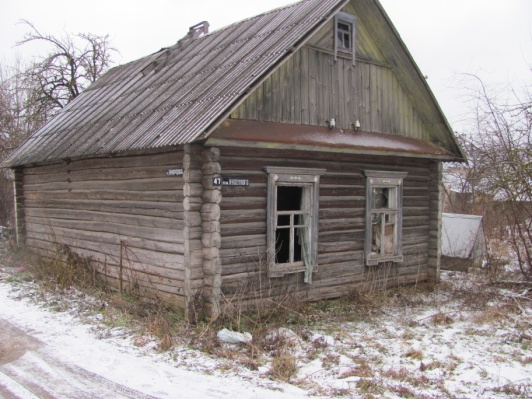 Республика Беларусь, Витебская область, г.Лепель, улица  Энгельса, дом 30Шантор Юзефа Станиславовна, умершая 9 сентября 1994 года24 года25.04.1966деревоодноэтажный45,2право не зарегистрировано15 февраля 2019 года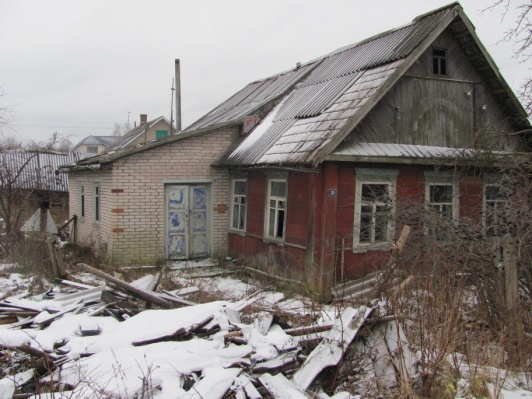 Республика Беларусь, Витебская область, г.Лепель, улица  Борисовский тракт, дом 12Жерносек Дмитрий Кондратьевич умерший 25 января 2004 года15 лет08.04.1960деревоодноэтажный55,9право не зарегистрировано15 февраля 2019 года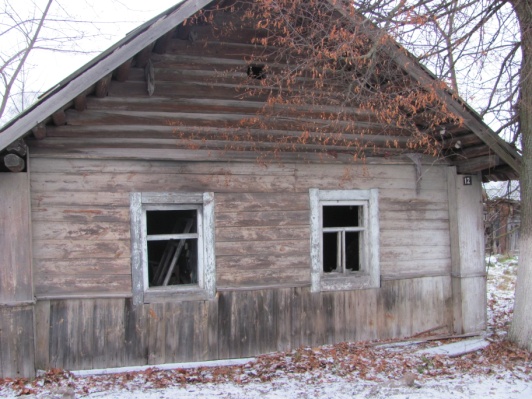 Республика Беларусь, Витебская область, г.Лепель, улица  Володарского, дом 121Гавриленко Мария Яковлевна, умершая 19 февраля 1997 годанет сведений16.03.1984деревоодноэтажный36,2право не зарегистрировано15 февраля 2019 года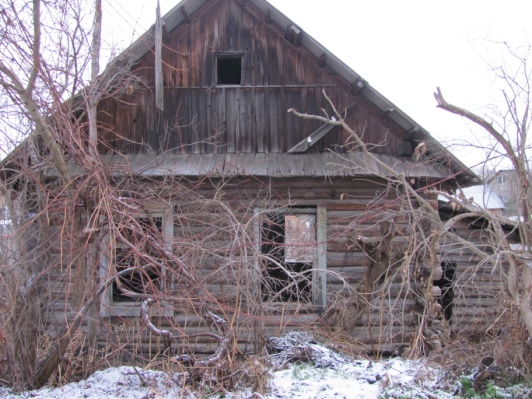 Республика Беларусь, Витебская область, г.Лепель, переулок Мопровский, дом 4Цимбарецкая Ирина Викторовна20 лет14.08.1998деревоодноэтажный45,0право не зарегистрировано15 февраля 2019 года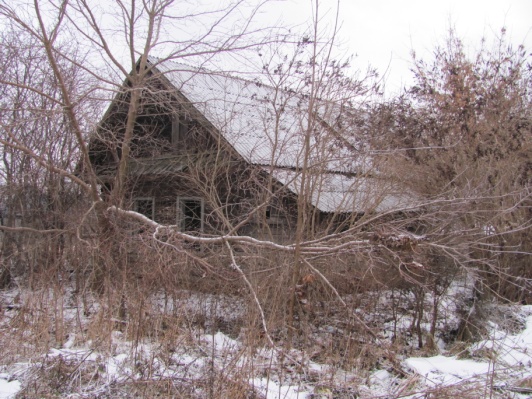 Республика Беларусь, Витебская область, г.Лепель, улица  Кирова, дом 28Бакшицкая Элла Ивановна 1\2Желонкин Вадим Анатольевич 1/220 лет20.10.2000кирпичодноэтажный 58,6право не зарегистрировано15 февраля 2019 года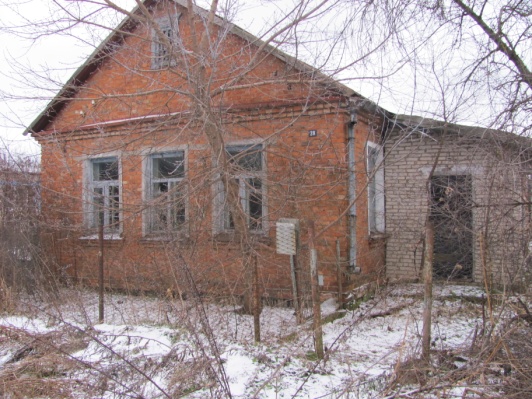 